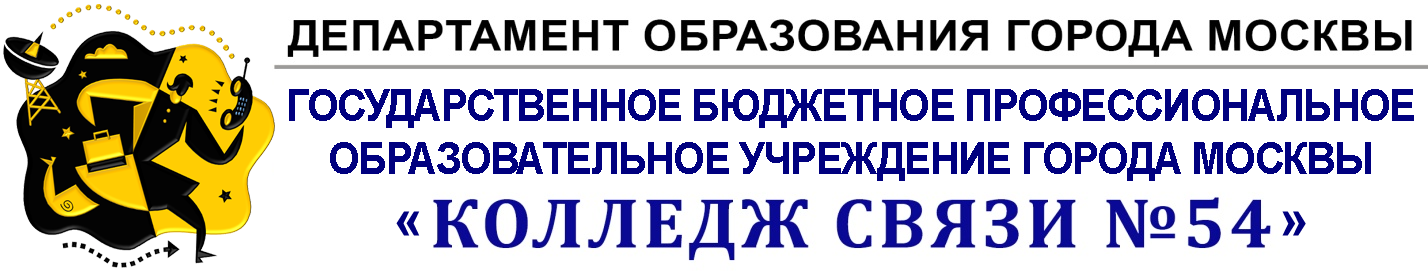 имени П.М.Вострухина.МЕТОДИЧЕСКИЕ УКАЗАНИЯПО ПРОВЕДЕНИЮ ПРАКТИЧЕСКИХ ЗАНЯТИЙ по теме: Атлетическая гимнастика (юноши)дисциплина ОГСЭ.04. Физическая  культураСпециальности21.02.06 Информационные системы обеспечения градостроительной деятельности21.02.05Земельно-имущественные отношения09.02.04 Информационные системы (по отраслям)2015Методические рекомендации рассмотрены и одобрены на заседании ЦМК  БЖ и физическая культурапротокол №___ от «__»_______ 201_ г.Председатель ЦМК___________ Шпильков А. А.«»    201___ г. Разработчики: Химин Алексей Игоревич, преподаватель физического воспитанияГБПОУ КС №54СодержаниеВведение										4Занятие по атлетической гимнастике					5	Выполнение упражнений со свободными весами				6Задание для самостоятельной работы					7Правила безопасности								8Литература										91.ВведениеМетодические указания к проведению практических занятий для обучающихся Колледжа составлены в соответствии с ФГОС по специальностям:21.02.06 Информационные системы обеспечения градостроительной деятельности, 21.02.05 Земельно-имущественные отношения, 09.02.04 Информационные системы (по отраслям) и направлены на формирование умений использовать физкультурно-оздоровительную деятельность для укрепления здоровья, достижения жизненных и профессиональных целей, дает знания о роли физической культуры в общекультурном, профессиональном и социальном развитии человека, о здоровом  образе жизни.Практическая часть дисциплины предусматривает организацию учебно-тренировочных занятий.Учебно-тренировочные занятия содействуют развитию физических качеств, повышению уровня функциональных и двигательных способностей организма, укреплению здоровья обучающихся, а также предупреждению и профилактике профессиональных заболеваний.Данные методические указанияпо выполнению практических занятий студентов по физической культуре рассматривают целевые направления, средства, формы и виды работы на занятиях по теме «Атлетическая гимнастика (юноши)». Даны задания для студентов, освобожденных от занятий физической культурой. У большого числа людей, занимающихся умственной деятельностью, наблюдается ограничение двигательной активности.Приобщение студентов к физической культуре - важное слагаемое в формировании здорового образа жизни. Занятие  атлетической гимнастикойТема 2.3Атлетическая гимнастикаЦель занятий – совершенствование двигательных действий, силы, ловкости, координации, гибкости, силовой выносливости и скоростно-силовых физических качеств человека.      Задачи:Образовательная:- закрепление и совершенствование техники двигательных действий;- сообщение теоретических сведений, предусмотренных настоящей программой по данной теме.Воспитательная-воспитание силы, ловкости, координации, гибкости, силовой выносливостии скоростно-силовых качествРазвивающая- развивать волевые качества,- профессионально решать поставленные задачи;Методические указания - в процессе занятий необходимо соблюдать правила выполнения того или иного вида атлетического упражнения; соблюдать технику безопасности при его выполнении; регулировать количество повторений каждого упражнения. Инвентарь- мячи набивные, гантели, бодибары, гири, грифы олимпийские, маты гимнастические..В результате выполнения этой работы студент совершенствует двигательные и скоростно-силовые физические качества за счет выполнения упражнений по атлетической гимнастике.3. Выполнение упражнений со свободными весамиЗадание для самостоятельной работыЗакрепление и совершенствование техники изучаемых двигательных действий в процессе самостоятельных занятий. Примерный комплекс (Тренировка силы и силовой выносливости в домашних условиях). Правила безопасности.  Предупреждение травматизма  На занятиях атлетической гимнастикой необходимо соблюдать несложные, но обязательные правила. Упражнения с отягощениями сопряжены с определенной опасностью травматизма. Необходимо:Подготовка места для тренировок.В зале место выбирается так, чтобы во время выполнения упражнения между движущейся частью тела и стенами, выступами, окружающими предметами сохранялась определенная зона – не менее 30-40см. Пол должен быть ровный, но не скользкий. Сейчас применяют покрытия  ковровые, но они не гигиеничны. Пол должен быть чистый и сухой. Во время выполнения движения никто не должен проходить рядом с вами.     2. Проверка инвентаря и оборудования. Перед началом занятий необходимо убедиться в исправности инвентаря. Не должны скользить «блины» в гантелях и штангах, необходимо, чтобы они были плотно завинчены. Скамейки, стулья должны занимать устойчивое положение.      3. Требование обязывает контролировать состояние одежды и обуви. Одежда не должна стеснять движения, чтобы не  зацепить движущимся снарядом (трусы, купальник, легкие тапочки). Перед тренировкой необходимо снять предметы, которые могут быть испорчены или явиться причиной травм (часы, кольца, цепочки), длинные волосы завязать.Литература 1. Физическая культура: учебник для студ. сред.проф. учеб. заведений [Н.В.Решетников, Ю.Л. Кислицын, Р.Л. Палтиевич, Г.И.Погадаев]- 11-е изд., стер. – М.: Издательский центр «Академия», 2011. – 176с.2. Кравчук А.И. Гимнастическая терминология физических упражнений: учебное пособие / А.И. Кравчук. - Изд-во ОмГМА, 2010. – 52с.3. Таранник Е.Н. Оздоровительный контекст занятий физической культурой: учебное пособие /  Е.Н.Таранник, М.Л. Двойнин. - Изд-во ОмГПУ, 2010. – 72с.4. Основы методики самостоятельных занятий силовыми упражнениями: методические указания для студентов 1-5 курсов / сост.: О.А. Сухостав, С.П. Стрельников, Е.И. Смирнова. -Изд-во ОмГПУ, 2011. – 28с.5. Скуратович М.Н. Профессионально-прикладная физическая подготовка студентов педагогического вуза: учебное пособие / М.Н. Скуратович. - Изд-во ОмГПУ, 2011. – 100с.Упражнения для воспитание силы, ловкости, координации, гибкости, силовой выносливости и скоростно-силовых качествДозировкаМетодические указанияВоспитание силы30 отжиманий
20 приседаний со штангой на груди, 52/35 кг
20 повторений швунг жимовой, 52/35 кг
30 пресс 4 раундаЗадача: Закончить задание за минимальное время1 раунд- выполнение каждого упражнения полностьюВоспитание силовой выносливости, ловкости75 приседаний
50 отжиманий
20 отжиманий на кольцах
50 приседаний
35 подтягиваний
15 отжыманий на кольцах
25 присед
20 подтягиваний
10 отжиманий на кольцах1 раундЗадача: Закончить задание за минимальное время1 раунд- выполнение каждого упражнения полностьюВоспитание силовой выносливости и скоростно- силовых качеств.100 пресс - 40 поднятие ног, 60 скручивания
50 отжиманий от скамьи за спиной
50 отжиманий стандартных
50 шрагов со штангой 30 кг. 10 раундЗадача: Закончить задание за минимальное время1 раунд- выполнение каждого упражнения полностьюВоспитание силовой выносливости, гибкости, ловкости.от 2 до 20 раз
(2-4-6-8 и так до 20)
Махи гирей (32/24/16/8)
Бурпи10 раундовЗадача: Закончить задание за минимальное время1 раунд- выполнение каждого упражнения полностьюУпражнение «Бурпи»- это последовательное выполнение следующих действий:Прыжок на двух ногах руки вверхПрисед упор присевУпор лежа прыжкомЛечь полностьюУпор лежаУпор присевПрыжок на двух ногах руки вверхВоспитание силы, координации, ловкости.5 подтягиваний
10 отжиманий
15 брусьев
20 пресса 
25 приседанийМаксимальное количество раундов за 20 минутЗадача: Максимальное количество раундов1 раунд- выполнение каждого упражнения полностьюВоспитание скоростно- силовых качеств, ловкости, координации.15-12-9
1-Махи гири 24 кг
2-Запрыгивания на тумбу 60см
3-Бёрпи3 раундаЗадача: Закончить задание за минимальное время1 раунд- выполнение каждого упражнения полностьюУпражнение «Бурпи»- это последовательное выполнение следующих действий:Прыжок на двух ногах руки вверхПрисед упор присевУпор лежа прыжкомЛечь полностьюУпор лежаУпор присевПрыжок на двух ногах руки вверхВоспитание силы и силовой выносливости.Количество раз:1-2-3-4-5-6-7-8-9-10-11-12-13-14-15-16-17-18-19-20Жим лежа узким хватом 50кг
Становая тяга 50кг
Бицепс гантели по 8кг одновременно
Махи гантелями в стороны6кг
Тяга гири к подбородку 32кг20 раундовЗадача: Закончить задание за минимальное время1 раунд- выполнение каждого упражнения полностью Вес снарядов подбирается индивидуально для каждого студента, в зависимости от его физической подготовленности и телосложения.Воспитание силы и силовой выносливости.21-15-9
Приседания со штангой над головой 43кг.
Подтягивания3 раундаЗадача: Выполнять с максимальной интенсивностью.1 раунд- выполнение каждого упражнения полностью Вес снарядов подбирается индивидуально для каждого студента, в зависимости от его физической подготовленности и телосложения.9.  Воспитание скоростно- силовых качеств, ловкости, координации.70-бурпи;
60-пресс;
50-приседаний;
40-отжиманий от пола;
30-выпрыгиваний с хлопком;
20-отжиманий в стойке на руках.1 раундЗадача: Закончить задание за минимальное время1 раунд- выполнение каждого упражнения полностьюУпражнение «Бурпи»- это последовательное выполнение следующих действий:Прыжок на двух ногах руки вверхПрисед упор присевУпор лежа прыжкомЛечь полностьюУпор лежаУпор присевПрыжок на двух ногах руки вверхВоспитание силовой выносливости, координации.Приседания или выпрыгивания 15 раз
Отжимания 10 раз
Подтягивания 5 раз
Махи гирей 10 раз (24/16)
Лежа подъем ног 25 разМаксимальное количество раундов за 20 минутЗадача: Максимальное количество раундов1 раунд- выполнение каждого упражнения полностьюУпражненияДозировкаМетодические указания1. Выпрыгивания из приседа.30 разСпособствует развитию реакции и скорости, силы, силовой выносливости2. «Разножка» на месте с ускорением в конце.1 минутаУскорение последние 10секСпособствует развитию реакции и скорости3. Отжимания от пола.Начать с 15 раз в деньСпособствует развитию силы, силовой выносливости4. Прыжки на двух ногах. 1 минутаСпособствует развитию реакции и скорости, силы, силовой выносливости5. Отжимания от скамьи сзади.Начать с 15 раз в деньСпособствует развитию силы, силовой выносливости6. Прыжки колени к груди.30 разСпособствует развитию реакции и скорости, силы, силовой выносливости7. Присед классический без веса.30 разСпособствует развитию силы, силовой выносливости8.Бурпи.30 разСпособствует развитию силы, силовой выносливости9. Поднимание туловища из положения лежа,30 разУкрепляет мышцы пресса и корпуса10. «Планка»30 разУкрепляет мышцы спины и корпуса